COMPROMISO EDUCATIVOEn Copiapó, _____ de diciembre de 2023, por intermedio del presente documento, Yo__________________________________________,Rut N°________________Apoderada/o de ____________________________________________________,Del curso _____ 2024, en  mi  calidad de Apoderado titular y  adulto responsable, adhiero voluntariamente al Proyecto Educativo Institucional (PEI) que ofrece este Establecimiento Educacional. Por lo tanto, me comprometo a cumplir durante el año escolar 2024 con las disposiciones que se detallan a continuación: 1.Respetar en toda su integridad el Reglamento Interno de Convivencia Escolar (RICE), disponible en el sitio liceodemusica.cl Apartado: Proceso de matrícula 2024.2.Cuidar que la presentación personal de mi hijo o hija sea adecuada tanto en su higiene personal como en el uso del uniforme institucional, detallado en el Reglamento Interno de Convivencia Escolar.  3.Apoyar, acompañar y monitorear que el trabajo académico de mi hijo o hija sea sistemático y continuo.4.Velar por la asistencia constante y puntual a clases de mi hijo o hija durante todo el año, en conocimiento que la aprobación del año escolar solo es posible con un 85% de asistencia total. 5.Justificar oportunamente y de manera presencial, las inasistencias a clases de mi hijo o hija. Solo en situaciones excepcionales, las justificaciones podrán ser realizadas a través de correo electrónico, adjuntando la documentación correspondiente y utilizando las siguientes direcciones según corresponda:         •	    justificacionesbasica@liceodemusica.cl         •	    justificacionesmedia@liceodemusica.cl 6.	Promover y reforzar el marco valórico declarado en el Proyecto Educativo Institucional, que tiene como pilar fundamental el respeto y buen trato desde y hacia todos los integrantes de la comunidad educativa, entendiéndose esto como: desde y hacia el estudiante, su grupo familiar, docentes, asistentes de la educación y personal de servicio, con el objetivo de asegurar un clima escolar que favorezca el desarrollo personal y académico de todos los y las estudiantes. 7.	Participar en las actividades e instancias en las que el establecimiento me convoque, tales como: reuniones de apoderados, talleres para familia, entrevistas personales, planes de acciones reparatorias, actividades recreativas y de extensión artístico-cultural, etc. 8.	Utilizar y respetar los canales de comunicación institucionales, siendo el primer nexo entre familia y escuela los profesores jefes de área general y área música.--------------------------------------------------------------------------------------------------------------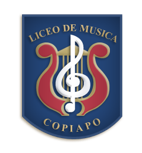 Estoy de acuerdo y acepto el Compromiso Educativo del Liceo Bicentenario de Música Hugo Garrido Gaete. Me comprometo a cumplir fielmente lo acordado.NOMBRE APODERADO: ______________________________________________________NOMBRE ESTUDIANTE: ______________________________________________________CURSO	:  __________________________________________________________________FIRMA: ___________________________________________________________________FECHA	:___________________________________________________________________